コンピュータサービス技能評価試験受験申請書（一般募集試験用）次の事項に同意したうえで、標記試験を受けたいので申請します。１．試験実施関連業務のため、貴協会から、試験会場、中央職業能力開発協会及び香川県職業能力開発協会が委託する事務処理関連業者への以下の事項についての開示(1) 受験申請書への記載事項　　(2) 試験結果２．試験に合格した場合の受験番号の公表令和　　　年　　　月　　　日香川県職業能力開発協会会長　殿(注) ※印欄には、何も記入しないこと。受験申請書控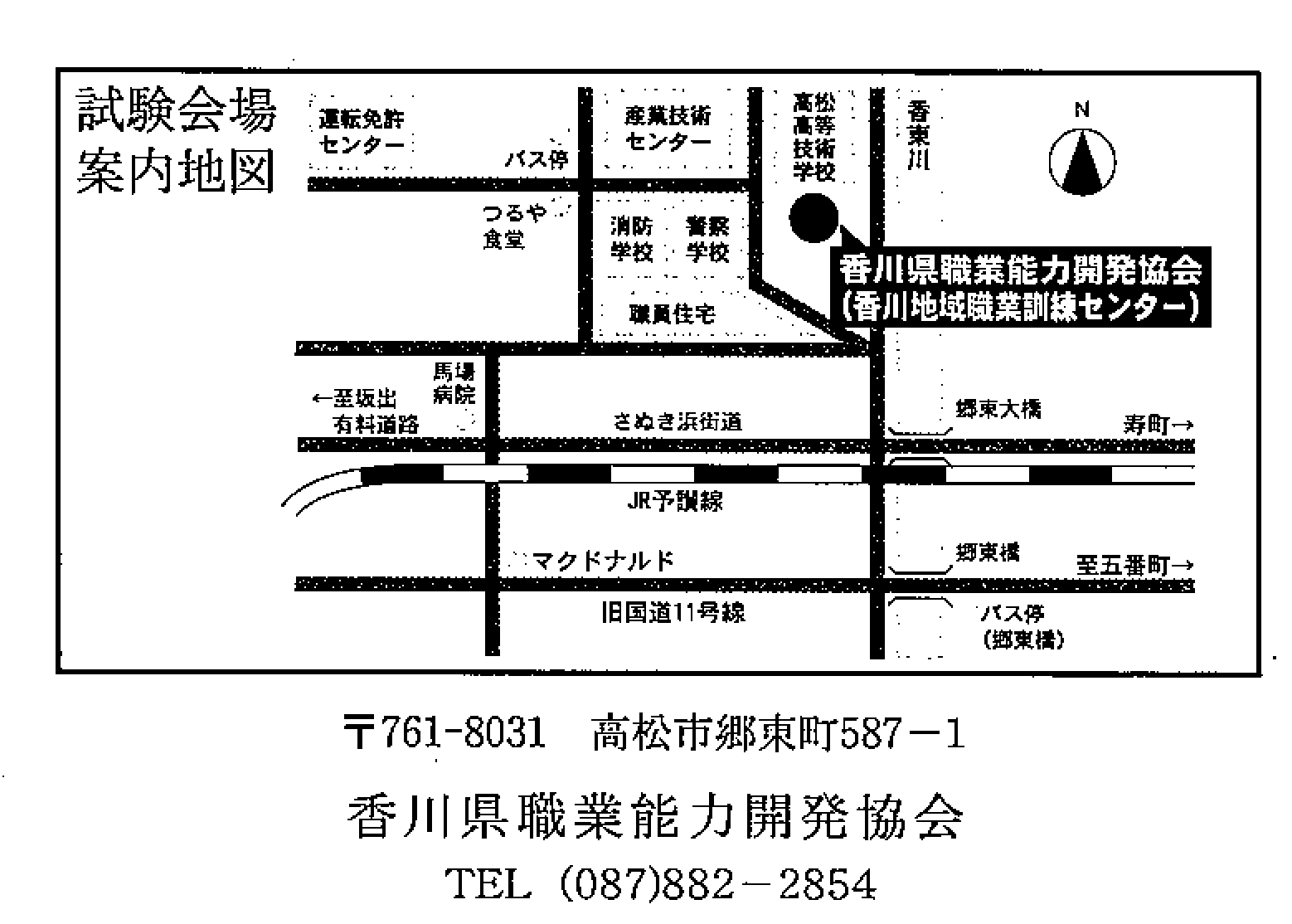 受　験区　分（いずれかに〇）受　験区　分（いずれかに〇）等　級等　級等　級等　級部　　門部　　門部　　門部　　門部　　門受 験 番 号受　験区　分（いずれかに〇）受　験区　分（いずれかに〇）１級　２級　３級１級　２級　３級１級　２級　３級１級　２級　３級ワープロ部門　　　表計算部門ワープロ部門　　　表計算部門ワープロ部門　　　表計算部門ワープロ部門　　　表計算部門ワープロ部門　　　表計算部門※受　験区　分（いずれかに〇）受　験区　分（いずれかに〇）１級　２級　３級１級　２級　３級１級　２級　３級１級　２級　３級ワープロ部門　　　表計算部門ワープロ部門　　　表計算部門ワープロ部門　　　表計算部門ワープロ部門　　　表計算部門ワープロ部門　　　表計算部門※受　験区　分（いずれかに〇）受　験区　分（いずれかに〇）１級　２級　３級１級　２級　３級１級　２級　３級１級　２級　３級ワープロ部門　　　表計算部門ワープロ部門　　　表計算部門ワープロ部門　　　表計算部門ワープロ部門　　　表計算部門ワープロ部門　　　表計算部門※受　験区　分（いずれかに〇）受　験区　分（いずれかに〇）単　一　級単　一　級単　一　級単　一　級情報セキュリティ部門情報セキュリティ部門情報セキュリティ部門情報セキュリティ部門情報セキュリティ部門※フリガナフリガナ(姓)(姓)(姓)(名)氏　　名氏　　名生年月日生年月日令平昭令平昭年　　　　月　　　　日　（満　　　　歳）　年　　　　月　　　　日　（満　　　　歳）　年　　　　月　　　　日　（満　　　　歳）　年　　　　月　　　　日　（満　　　　歳）　年　　　　月　　　　日　（満　　　　歳）　年　　　　月　　　　日　（満　　　　歳）　年　　　　月　　　　日　（満　　　　歳）　年　　　　月　　　　日　（満　　　　歳）　現住所現住所〒〒〒〒〒〒〒〒〒〒現住所現住所現住所現住所TELTELTELTELTELTELTELTELTELTEL勤務先及び学校名　称勤務先及び学校所在地〒〒〒〒〒〒〒〒〒〒勤務先及び学校所在地勤務先及び学校所在地TELTELTELTELTELTELTELTELTELTEL受験手数料納入確認欄受験手数料納入確認欄受験手数料納入確認欄※(№　　　　　　)※(№　　　　　　)※(№　　　　　　)※(№　　　　　　)備考写　　真6ヶ月以内に脱帽、正面上半身を撮影したものに、裏面に氏名を書いて貼って下さい。写　　真6ヶ月以内に脱帽、正面上半身を撮影したものに、裏面に氏名を書いて貼って下さい。フリガナ氏名住所〒〒〒住所住所住所TELTELTEL等級・部門受験番号受験番号日　　　時　　 級※※※令和　　 年　 　月　 　日時　　　分　　集合　　 級※※※令和　　 年　 　月　 　日時　　　分　　集合　　 級※※※令和　　 年　 　月　 　日時　　　分　　集合　　 級※※※令和　　　年　　　月　　日時　　　分　　集合